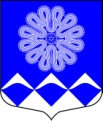 РОССИЙСКАЯ ФЕДЕРАЦИЯАДМИНИСТРАЦИЯМУНИЦИПАЛЬНОГО ОБРАЗОВАНИЯПЧЕВСКОЕ СЕЛЬСКОЕ ПОСЕЛЕНИЕКИРИШСКОГО МУНИЦИПАЛЬНОГО РАЙОНАЛЕНИНГРАДСКОЙ ОБЛАСТИПОСТАНОВЛЕНИЕот 19  декабря 2018 года                                                                                         № 113В целях реализации положений Федерального закона от 26 июля 2006 года 135-ФЗ   «О защите конкуренции», Федерального закона    от 24 июля 2007 года № 209-ФЗ «О развитии малого и среднего предпринимательства в Российской Федерации», Администрация муниципального образования Пчевское сельское поселение Киришского муниципального района ПОСТАНОВЛЯЕТ:Утвердить Условия и порядок оказания в муниципальном образовании Пчевское сельское поселение Киришского муниципального района Ленинградской области имущественной поддержки субъектам малого и среднего предпринимательства и организациям, образующим инфраструктуру поддержки субъектов малого и среднего предпринимательства, согласно приложению к настоящему постановлению.Разместить настоящее постановление на официальном сайте муниципального образования Пчевское сельское поселение и опубликовать в газете «Пчевский вестник».Контроль за соблюдением и исполнением условий и порядка  оказания в муниципальном образовании Пчевское сельское поселение Киришского муниципального района Ленинградской области имущественной поддержки субъектам малого и среднего предпринимательства и организациям, образующим инфраструктуру поддержки субъектов малого и среднего предпринимательства оставляю за собой.Контроль за исполнением настоящего постановления оставляю за собой.Глава  администрации                                                                  	Д.Н. ЛевашовУТВЕРЖДЕНЫпостановлением администрациимуниципального образованияПчевское сельское поселениеКиришского муниципального районаЛенинградской областиот 19.12.2018 № 113 (приложение)Условия и порядок оказания в муниципальном образовании Пчевское сельское  поселение Киришского муниципального района Ленинградской области имущественной поддержки субъектам малого и среднего предпринимательства и организациям, образующим инфраструктуру поддержки субъектов малого и среднего предпринимательства1. Основными принципами имущественной поддержки субъектов малого и среднего предпринимательства и организаций, образующих инфраструктуру поддержки субъектов малого и среднего предпринимательства (далее при совместном упоминании – получатели поддержки) являются:1.1. заявительный порядок обращения получателей поддержки за оказанием имущественной поддержки;1.2. доступность инфраструктуры имущественной поддержки для всех получателей поддержки;1.3. равный доступ получателей поддержки, соответствующих критериям, предусмотренным муниципальными программами развития малого и среднего предпринимательства, к участию в соответствующих программах;1.4. оказание имущественной поддержки с соблюдением требований, установленных Федеральным законом от 26 июля 2006 года N 135-ФЗ "О защите конкуренции";1.5. открытость процедур оказания имущественной поддержки.2. Имущественная поддержка оказывается получателям поддержки, в виде предоставления муниципальной преференции и осуществляется путем передачи в аренду, без проведения процедуры торгов,  на долгосрочной основе муниципального имущества, и (или)  на льготных условиях. Указанное имущество должно использоваться по целевому назначению.3. Муниципальное имущество, предоставляемое на основании преференции, должно быть включено в Перечень муниципального имущества, предназначенного для передачи во владение и (или) в пользование субъектам малого и среднего предпринимательства и организациям, образующим инфраструктуру поддержки субъектов малого и среднего предпринимательства, утвержденный постановлением администрации муниципального образования Пчевское сельское поселение Киришского муниципального района Ленинградской области (далее – Перечень).4. Арендная плата за владение и (или) пользование муниципальным имуществом, предоставленным на основании муниципальной преференции, рассчитывается с учетом утвержденной муниципальным правовым актом Методики определения размера арендной платы за нежилые здания, сооружения и помещения, находящиеся в собственности муниципального образования Пчевское сельское поселение Киришского муниципального района Ленинградской области (далее – Методика). В отношении приоритетных видов деятельности, осуществляемых получателями поддержки, в Методике предусматриваются понижающие коэффициенты арендной платы, учитывающие социальную значимость получателя поддержки для муниципального образования Пчевское сельское поселение Киришского муниципального района Ленинградской области.Данный вид поддержки решает проблему доступности и обеспеченности получателей поддержки офисными и производственными площадями.5. Критерии для получения муниципальной преференции:5.1. Получателями муниципальной преференции являются получатели поддержки, зарегистрированные в установленном законодательством Российской Федерации порядке.5.2. Критерии, обеспечивающие равный доступ получателей поддержки к получению муниципальной преференции:- соответствие категориям субъектов малого и среднего предпринимательства, установленным статьей 4 Федерального закона от 24.07.2007 № 209-ФЗ «О развитии малого и среднего предпринимательства в Российской Федерации», либо- соответствие категориям организаций, образующих инфраструктуру поддержки субъектов малого и среднего предпринимательства, установленным статьей 15 Федерального закона от 24.07.2007 № 209-ФЗ «О развитии малого и среднего предпринимательства в Российской Федерации», за исключением государственных фондов поддержки научной, научно-технической, инновационной деятельности, осуществляющих деятельность в форме государственных учреждений.5.3. Получатель поддержки не должен:- находиться в стадии реорганизации, ликвидации или банкротства в соответствии  с законодательством Российской Федерации;- иметь задолженность по налоговым и неналоговым платежам в бюджеты всех уровней и во внебюджетные фонды на момент оказания имущественной поддержки;- иметь задолженность по платежам за аренду муниципального имущества муниципального образования Киришский муниципальный район Ленинградской области, муниципального образования Пчевское сельское поселение Киришского муниципального района Ленинградской области на дату предоставления имущественной поддержки.5.4. Поддержка не может оказываться в отношении получателей поддержки:5.4.1. являющихся кредитными организациями, страховыми организациями (за исключением потребительских кооперативов), инвестиционными фондами, негосударственными пенсионными фондами, профессиональными участниками рынка ценных бумаг, ломбардами;5.4.2. являющихся участниками соглашений о разделе продукции;5.4.3. осуществляющих предпринимательскую деятельность в сфере игорного бизнеса;5.4.4. являющихся в порядке, установленном законодательством Российской Федерации о валютном регулировании и валютном контроле, нерезидентами Российской Федерации, за исключением случаев, предусмотренных международными договорами Российской Федерации.6. Порядок предоставления муниципальной преференции6.1. Получатель поддержки, заинтересованный в предоставлении муниципальной преференции, представляет в Администрацию муниципального образования Пчевское сельское поселение Киришского муниципального района Ленинградской области заявление о предоставлении такой преференции, с указанием желаемых целей и срока предоставления муниципальной преференции.К заявлению прилагаются следующие документы:- документы, подтверждающие его соответствие условиям, установленным статьей 4 или статьей 15 Федерального закона от 24.07.2007  № 209-ФЗ «О развитии малого  и среднего предпринимательства в Российской Федерации»;- перечень видов деятельности, осуществляемых и (или) осуществлявшихся получателем поддержки, в отношении которого имеется намерение предоставить муниципальную преференцию, в течение двух лет, предшествующих дате подачи заявления, либо в течение срока осуществления деятельности, если он составляет менее чем два года, а также копии документов, подтверждающих и (или) подтверждавших право     на осуществление указанных видов деятельности, если в соответствии с законодательством Российской Федерации для их осуществления требуются и (или) требовались специальные разрешения;- наименование видов товаров, объем товаров, произведенных и (или) реализованных получателем поддержки, в отношении которого имеется намерение предоставить муниципальную преференцию, в течение двух лет, предшествующих дате подачи заявления, либо в течение срока осуществления деятельности, если он составляет менее чем два года,   с указанием кодов видов продукции;- бухгалтерский баланс получателя поддержки, в отношении которого имеется намерение предоставить муниципальную преференцию, по состоянию на последнюю отчетную дату, предшествующую дате подачи заявления, либо, если получатель поддержки не представляет в налоговые органы бухгалтерский баланс, иная предусмотренная законодательством Российской Федерации о налогах и сборах документация;- нотариально заверенные копии учредительных документов получателя поддержки  (в отношении юридических лиц);- согласие на обработку персональных данных.6.2. Исчерпывающий перечень оснований для отказа в оказании имущественной поддержки:1) заявитель не является субъектом малого или среднего предпринимательства, или организацией, образующей инфраструктуру поддержки субъектов малого и среднего предпринимательства, в соответствии с Федеральным законом от 24.07.2007 № 209-ФЗ «О развитии малого и среднего предпринимательства в Российской Федерации»;2) заявитель находится в стадии реорганизации, ликвидации или банкротства  в соответствии с законодательством Российской Федерации;3) заявитель имеет задолженность по налоговым и (или) неналоговым платежам в бюджеты всех уровней и во внебюджетные фонды на момент предоставления имущественной поддержки;4) заявитель имеет задолженность по платежам за аренду муниципального имущества муниципального образования Пчевское сельское поселение Киришского муниципального района Ленинградской области на дату предоставления имущественной поддержки;5) заявитель является кредитной организацией, страховой организацией                             (за исключением потребительских кооперативов), инвестиционным фондом, негосударственным пенсионным фондом, профессиональным участником рынка ценных бумаг, ломбардом;6) заявитель является участником соглашений о разделе продукции;7) заявитель осуществляет предпринимательскую деятельность в сфере игорного бизнеса;8) заявитель является в порядке, установленном законодательством Российской Федерации о валютном регулировании и валютном контроле, нерезидентом Российской Федерации, за исключением случаев, предусмотренных международными договорами Российской Федерации.9) не представлены документы, определенные настоящим порядком или представлены недостоверные сведения и документы;10) испрашиваемое заявителем имущество отсутствует в перечнях муниципального имущества, предназначенного для предоставления во владение и (или) в пользование субъектам малого и среднего предпринимательства и организациям, образующим инфраструктуру поддержки субъектов малого и среднего предпринимательства;11) в отношении одного и того же объекта недвижимого имущества поданы документы несколькими заявителями;12) в отношении испрашиваемого заявителем имущества объявлена конкурсная процедура; 13) имеется вступившее в законную силу судебное решение о несоответствии заявителя требованиям законодательства Российской Федерации, предъявляемым к лицу, которому предоставляется имущественная поддержка;14) ранее в отношении заявителя было принято решение об оказании аналогичной поддержки и сроки её оказания не истекли;15) с момента признания заявителя допустившим нарушение порядка и условий оказания имущественной поддержки, в том числе не обеспечившим целевого использования имущества, предоставленного в рамках имущественной поддержки, прошло менее чем три года.7. Срок, на который заключаются договоры в отношении имущества, включенного в перечень, указанный в пункте 3 настоящего порядка, должен составлять не менее чем пять и не более чем десять лет. Срок договора может быть уменьшен на основании поданного до заключения такого договора заявления лица, приобретающего права владения и (или) пользования. 8. При заключении на новый срок договора аренды муниципального имущества с получателем поддержки, в случае если первоначальный договор аренды был заключен на основании проведения торгов, размер арендной платы устанавливается в соответствии с Методикой определения размера арендной платы за нежилые здания, сооружениями помещения, находящиеся в собственности муниципального образования Пчевское сельское поселение Киришского муниципального района Ленинградской области, утвержденной муниципальным правовым актом.9. По истечении срока договора аренды, заключенного без процедуры проведения торгов  в рамках оказания имущественной поддержки, заключение такого договора на новый срок с арендатором, надлежащим образом исполнившим свои обязанности, осуществляется без проведения конкурса, аукциона, если иное не установлено договором и срок действия договора не ограничен законодательством Российской Федерации, при одновременном соблюдении следующих условий:- размер арендной платы определяется по результатам оценки рыночной стоимости объекта, проводимой в соответствии с законодательством, регулирующим оценочную деятельность в Российской Федерации, если иное не установлено другим законодательством Российской Федерации;- минимальный срок, на который перезаключается договор аренды, должен составлять не менее чем три года. Срок может быть уменьшен только на основании заявления арендатора.10. Предоставление а аренду муниципального имущества, включенного в Перечень и закрепленного на праве хозяйственного ведения или оперативного управления осуществляется в соответствии со статьей 17.1 Федерального закона от 26.07.2006 №135-ФЗ «О защите конкуренции».Организатором торгов, в данном случае будет являться муниципальное предприятие или муниципальное учреждение, либо привлеченная ими специализированная организация, при этом торги проводятся с письменного согласия Администрации муниципального образования Пчевское сельское поселение Киришского муниципального района Ленинградской области (далее - Администрация Пчевского сельского поселения).Торги на право заключения договора аренды муниципального имущества должен быть проведен в соответствии с Приказом Федеральной антимонопольной службы России от 10 февраля 2010 года «О порядке проведения конкурсов или аукционов на право заключения договоров аренды, договоров безвозмездного пользования, договоров доверительного управления имуществом, иных договоров, предусматривающих переход прав в отношении государственного или муниципального имущества» (далее - Приказ ФАС).Начальная цена определяется в соответствии с  Федеральным законом      от 29 июля 1998 года N 135-ФЗ "Об оценочной деятельности в Российской Федерации".Участниками торгов (получателями поддержки) могут являться только субъекты малого и среднего предпринимательства, включенные в единый реестр субъектов малого и среднего предпринимательства, размещенный на официальном сайте Федерально налоговой службы и соответствующие требованиям настоящего Порядка.Для принятия участия в торгах, помимо документов, предусмотренных Приказом ФАС заявители вправе предоставить выписку из единого реестра субъектов малого и среднего предпринимательства. В том случае, если заявители указанную выписку не предоставили, организатор торгов запрашивает её самостоятельно.При признании торгов несостоявшимися по причине подачи единственной заявки на участие, договор аренды заключается с единственным заявителем, признанным участником торгов в соответствии с Приказом ФАС.11. Предоставление в аренду земельных участков, включенных в Перечень, осуществляется в соответствии с положениями главы V.1 Земельного кодекса Российской Федерации:а) по инициативе уполномоченного органа по результатам проведения торгов на право заключения договора аренды в соответствии с земельным кодексом Российской Федерации либо с участником торгов, подавшим единственную заявку и признанным участником торгов.б) По заявлению получателя поддержки о предоставлении земельного участка без проведения торгов по основаниям, предусмотренным пунктом 2 статьи 39.3, 39.5, пунктом 2 статьи 39.6, или пунктом 2 статьи 39.10 Земельного кодекса Российской Федерации, в том числе по заявлению индивидуального предпринимателя или крестьянского (фермерского) хозяйства о предоставлении земельного участка сельскохозяйственного назначения в аренду для осуществления крестьянским (фермерским) хозяйством его деятельности.Организатором торгов на право заключения договора аренды земельного участка, включенного в Перечень, может быть уполномоченный орган либо привлеченная ими специализированная организация.Участниками торгов (получателями поддержки) могут являться только субъекты малого и среднего предпринимательства, включенные в единый реестр субъектов малого и среднего предпринимательства, размещенный на официальном сайте Федеральной налоговой службы и соответствующие требованиям настоящего Порядка.